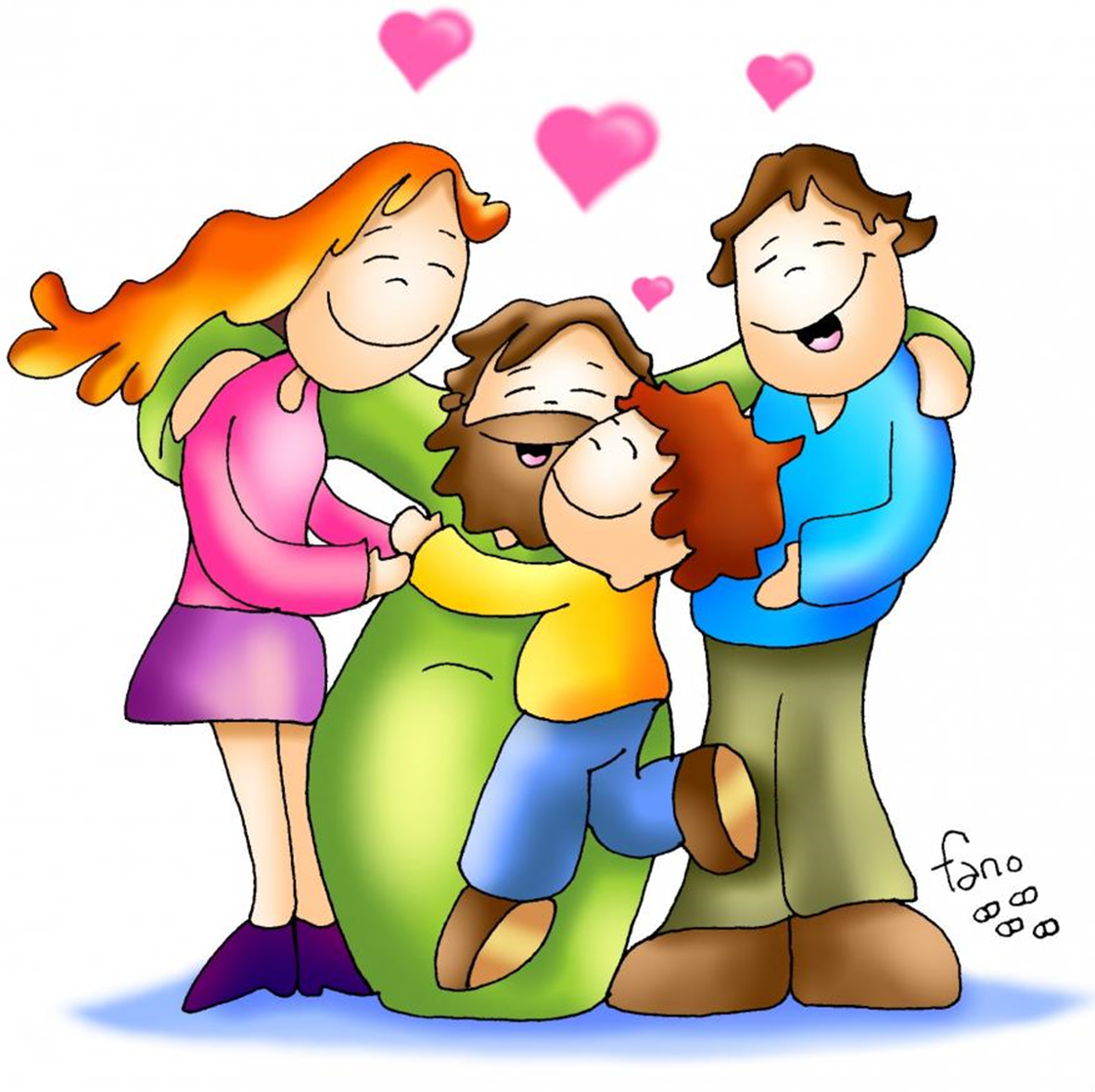 II^ domenicaNOI UNA FAMIGLIA CHESA #COINVOLGERSI#Avvento2019Albenga-Imperia